Библиотечный фонд, приспособленный для использования инвалидами
и лицами с ограниченными возможностями здоровья,
муниципального дошкольного образовательного бюджетного
учреждения города Бузулука «Детский сад №7»В соответствии с законом РФ «Об образовании в Российской Федерации» от 29 декабря 2012 года № 273-ФЗ ст.18 в целях обеспечения реализации образовательной программы дошкольного образования в МДОБУ «Детский сад №7» сформирована библиотека. Библиотечный фонд укомплектован печатными, электронными учебными изданиями (включая учебные пособия), методическими изданиями по всем входящим в реализуемую образовательную программу дошкольного образования МДОБУ «Детский сад №7» образовательным областям, в том числе изданиями для обучения и воспитания детей с ОВЗ и детей — инвалидов.Библиотека расположена в методическом кабинете, оснащена оборудованием, обеспечивающим свободный доступ к сети Интернет, работу с компьютером, принтером.Для педагогов МДОБУ «Детский сад №7» обеспечен доступ к образовательным информационным системам и информационно - телекоммуникационным сетям.Деятельность библиотеки регламентируется нормативно-правовым актом «Положение о порядке бесплатного пользования библиотеками и информационными ресурсами, а так же доступ к информационнокоммуникативным сетям и базам данных, учебным и методическим материалам, материально-техническим средствам обеспечения образовательной деятельности в муниципальном дошкольном образовательном бюджетном учреждении города Бузулука «Детский сад №7».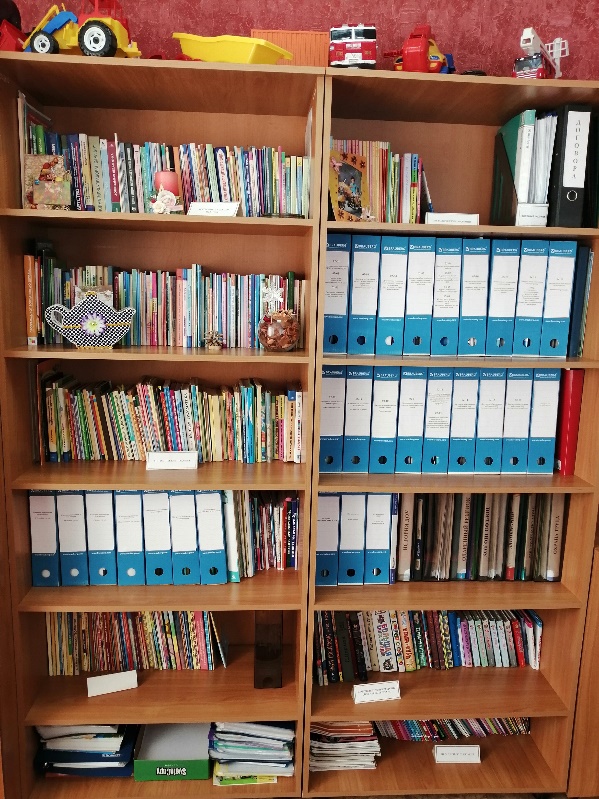 Печатные учебные изданияТрудовой Кодекс РФ Текст с изменениями и дополнениями на 15 июня 2007г.- М.: Эксмо, 2007.Федеральный государственный образовательный стандарт дошкольного образования (в вопросах и ответах), 2014.Конвенция о правах ребенка: Конвенция ООН.-М.:РИОР, 2007.Т. В. Вострухина, Л. А. Кондрыкинская Планирование работы в детском саду по календарю	ТЦ Сфера, 2015.Методические изданияСанитарно-эпидемиологические требования к устройству, содержанию и организации режима работы ДОО, 2016 год.А. Ю. Афонькина, З. Ф. Себрукович Настольная книга старшего воспитателя Волгоград, «Учитель», 2015.Т. С. Иевлева Разработка основной образовательной программы дошкольного образования Издательство: Детство-Пресс, 2017.Н. Р. Камалова Педагогические советы в ДОО Волгоград, «Учитель», 2016О. А. Воронкевич Проектирование основной образовательной программы ДО на основе программы Детство Издательство: Детство-Пресс,2015.В.В Ужастова Создание условий для реализации основной образовательной программы ДОО (годовое планирование) Волгоград, «Учитель», 2017.Микляева Н.В., Семейный и родительский клубы в детском саду –  М.: ТЦ Сфера,.-128с. 2012гКозлова А.В., Дешеулина Р.П. Работа ДОУ с семьей: Диагностика, планирование, конспекты лекций, консультации, мониторинг. – М.: ТЦ Сфера, 2005гСвирская Л. Работа с семьей: необязательные инструкции: Методическое пособие для работников ДОУ. – М.: Линка-Пресс, - 176, 2007гЧиркова С.В. Родительские собрания в детском саду – авт. М.: ВАКО. – 336с., 2008гЧиркова  С.В Родительские собрания  в детском саду /подготовительная группа/. –М.: ВАКО, - 336с,  2013гЧиркова С.В. Родительские собрания в детском саду /старшая группа/.- М.: ВАКО, - 320с. 2009гЧиркова С.В. Родительские собрания в детском саду /средняя группа/.- М.: ВАКО, - 256с. 2009гЧиркова С.В. Родительские собрания в детском саду /младшая группа/.- М.: ВАКО, - 240с. 2013гОбразовательная область  «Социально-коммуникативное развитие»Организация сюжетной игры в детском саду – авт. Н. Михайленко, Н. Короткова,  М.: ЛИНКА –ПРЕСС, -96с., 2009гДидактические и сюжетно-ролевые игры дети 3-4 года- авт. Т.Г. Тристапшон – Х. Изд. Группа «Основа», 2007гАвдеева Н.Н., Князева Н.Л., Стеркина Р.Б. Основы безопасности детей дошкольного возраста. – СПб.: «ДЕТСТВО-ПРЕСС»,– 144с. 2010гЕремин М.Н. «Басенки – безопасенки». – Оренбург,– 64с. (3) ,2010гЖукова Р.А. Пожарная безопасность. Нестандартные занятия. Подготовительная группа – Волгоград: ИТД «Корифей».– 96с., 2010гЖукова Р.А. Пожарная безопасность. Нестандартные занятия. Старшая группа – Волгоград: ИТД «Корифей».– 96с., 2010гШорыгина Т.А. Беседы о правилах пожарной безопасности. - М.:ТЦ Сфера., -64с., 2010гШорыгина Т.А. Беседы о правах ребёнка. - М.:ТЦ Сфера.,- 64с.  2010гПрограмма «Родной свой край люби и знай». Автор  коллектив ДОУОбразовательная область  «Познавательное развитие»Алешина Н.В. «Ознакомление дошкольников с окружающей и социальной  действительностью» Средняя группа, 2015гАлябьева Е.А. Тематические дни и недели в детском саду. Планирование и конспекты–М.:ТЦ Сфера, -160с., 2015г  Вахрушева Л.Н.Познавательные сказки для детей 4-7 лет. М.:ТЦ Сфера., - 80с. 2015гВострухина Т.В., Кондрыкинская Л.А. Знакомим с окружающим миром детей 3-5лет. М.: ТЦ Сфера, - 128с, 2014гДыбина О.В. Ознакомление с предметным и социальным окружением (средняя  группа) М.:МОЗАИКА-СИНТЕЗ., - 96с., 2014гДыбина О.В. Ознакомление с предметным и социальным окружением (старшая группа) М.:МОЗАИКА-СИНТЕЗ., -  80с.,	2014гДыбина О.В. Ознакомление с предметным и социальным окружением (младшая группа) М.:МОЗАИКА-СИНТЕЗ., -  80с., 2014г	Дыбина О.В. Ознакомление с предметным и социальным окружением (подготовительная группа) М.:МОЗАИКА-СИНТЕЗ., -  80с. 2014гДыбина О.В. Неизведанное рядом. Опты и эксперименты для дошкольников. М.: ТЦ Сфера, - 192с, 2014гКравченко и.В. «Прогулки в детском саду» Младшая и средняя группы,- 156с. 2015гКравченко и.В. «Прогулки в детском саду» старшая и подготовительная  группы,-270с, 2015гРыжова Н.А. Наш дом – природа. М.: Линка-Пресс, 1996гРыжова Н.А. «Альпиийская горка в детском саду.- 110с, 2006гРыжова Н.А. «Экологические рассказы, сказки и праздники». -115с. 2002гСоломенникова О.А. Ознакомление с природой в детском саду. Первая младшая группа. – М.: Мозаика-Синтез, - 120с., 2015гСоломенникова О.А. Ознакомление с природой в детском саду. Вторая группа раннего возраста. – М.: Мозаика-Синтез, - 64с. 2015гСоломенникова О.А. Ознакомление с природой в детском саду. Младшая  группа – М.: Мозаика-Синтез, - 64с. 2015гСоломенникова О.А. Ознакомление с природой в детском саду. Средняя группа – М.: Мозаика-Синтез, - 96с.. 2014гСоломенникова О.А. Ознакомление с природой в детском саду. Старшая группа – М.: Мозаика-Синтез, - 112с. 2014гШорыгина Т.А. Беседы о воде в природе М.: ТЦ Сфера, - 96с, 2013гЕ.В. Баринова «Уроки вежливости и доброты», Ростов н/Д: Феникс, 2014гКозина Л.Ю. «Игры по математике для дошкольников», 2015гКолесникова Е.В. Математические ступеньки. Программа развития математических представлений у дошкольников М.: ТЦ Сфера, - 112сКолесникова Е.В Рабочие тетради для детей 4-5/ 5-6/6-7  лет, 2015гКолесникова Е.В. Математика для детей 4-5 лет. Методическое пособие. М ТЦ Сфера, -80с., 2014гКолесникова Е.В. Математика для детей 5-6 лет. Методическое пособие. М.: ТЦ Сфера, -96с., 2014гКолесникова Е.В. Математика для детей 6-7 лет. Методическое пособие. М.: ТЦ Сфера, -96с., 2014гМаклакова Е.С. «Математика. Вторая младшая группа», 2013гПомораева И.А., Позина В.А. Формирование элементарных математических представлений. Средняя группа. – М.: Мозаика-Синтез, -64с., 2013гПомораева И.А., Позина В.А. Формирование элементарных математических представлений. Младшая группа. – М.: Мозаика-Синтез, -64с., 2013гОбразовательная область  «Речевое развитие»Гербова В.В. Развитие речи в детском саду. Младшая группа. М.: Мозаика-Синтез, - 96с., 2014гГербова В.В. Развитие речи в детском саду. Вторая группа раннего возраста. М.: Мозаика-Синтез, - 112с., 2014гГербова В.В. Развитие речи в детском саду. Старшая группа. М.: Мозаика-Синтез, - 144с., 2014гЕпифанова О.В.Развитие речи. Окружающий мир. – Волгоград. Изд. Учитель, 2007гКыласова Л.Е. «Развитие речи. Конспекты занятий для подготовительной группы», 2007гМаханева М.Д. Подготовка к обучению грамоты 4-5 лет., 2007гНовиковская О.А. Учим ребёнка говорить (игры и упражнения для выработки правильного произношения всех звуков речи).- СПб.; .Корона.Век., -  176с., 2013гУшакова О.С. Развитие речи детей. Программа. Методические рекомендации. Конспекты занятий М.: ТЦ Сфера, - 192с., 2014г«Развитие речи и творчества дошкольников» под.ред. Ушаковой О.С., 2009гУшакова О.С. «Занятия по развитию речи для детей 3-5 лет», 2009гУшакова О.С. «Занятия по развитию речи для детей 5-7 лет», 2009гУшакова О.С. «Знакомим с литературой детей 3-5 лет» , 2009гУшакова О.С. «Знакомим с литературой детей 5-7 лет», 2009г «Развитие речи и творчества дошкольников» под.ред. Ушаковой О.С. 2009гОбразовательная область  «Художественно-эстетическое развитие»Куцакова Л.В. «Конструирование и художественный труд в детском саду» Типовой и инновационный варианты программы. Игры и упражнения по конструированию  М.: ТЦ Сфера,- 240с, 2014гКуцакова Л.В. «Конструирование и художественный труд в детском саду», М Недра, 2009г	Колдина Д.Н. Рисование с детьми 3-4 лет М.: Мозаика-Синтез, 2009	Колдина Д.Н. Рисование с детьми 4-5 лет М.: Мозаика-Синтез, 2009	Колдина Д.Н. Рисование с детьми 5-6 лет М.: Мозаика-Синтез, 2009	Колдина Д.Н. Лепка и аппликация с детьми 6-7 лет М.: Мозаика-Синтез , 2009гЛыкова И.А. Художественный труд в детском саду. «Цветной мир». Москва, 2010гНовикова И.В. Аппликация и конструирование из природных материалов  (конспекты занятий с детьми 3-7 лет).Ярославль.:Академия развития., -  191с., 2010гНовикова И.В. Конструирование из бумаги в д/с. Ярославль.:Академия развития.,95с, 2013г	«Рисование с детьми дошкольного возраста (нетрадиционные техники)», 2014гАрсеневская О.Н. Музыкальные занятия. – Волгоград: Учитель, -251с., 2012гАрсенина Е.Н. Музыкальные занятия. Средняя группа. – Волгоград: Учитель, -335с., 2011гАрсенина Е.Н. Музыкальные занятия. Подготовительная группа. – Волгоград: Учитель, -319с., 2011Арсенина Е.Н. Музыкальные занятия. Подготовительная группа. – Волгоград: Учитель, -319с, 2011Арсеневская О.Н Тематические праздники и развлечения. – Волгоград. Учитель, - 250с., 2013Барсукова Н.Г. Музыка в детском саду. Волгоград. Учитель, - 156с., 2011Горохова Л.А. Музыкальная и театрализованная деятельность в ДОУ. Москва. 20058гГорькова Л.Г. Мир праздников для дошкольников. Москва., 2006гДавыдова М.А. Сценарии музыкальных  календарных и фольклорных праздников. Москва., 2007гЗаценпина М.Б.  Музыкальное воспитание в детском саду. Программа и методические рекомендации. - М.:МОЗАИКА-СИНТЕЗ, - 96с., 2006г	Заценпина М.Б., Антонова Т.В. Народные праздники в детском саду. Методическое пособие. Музыкальное воспитание в детском саду. - М.:МОЗАИКА-СИНТЕЗ, - 152с   2006гЗимина А.Н. , Китаева Н.К. Музыкальные занятия с детьми раннего возраста: сценарии праздников и развлечений. – М.: Издательство «ГНОМ и  Д»,– 44, 2004Каплунова И. , Новоскольцева И. Программа музыкального воспитания детей дошкольного возраста «Ладушки» СПб.: «Композитор»., 1999гКаплунова И. , Новоскольцева И. Игры, аттракционы, сюрпризы. Пособие для муз.руководителей ДОУ. - СПб.: «Композитор», 2003гКартушина М.Ю. Развлечения для самых маленьких. Сценарии досугов для детей 1младшей группы. - М.: ТЦ Сфера, - 96с., 2008Корчаловская Н.В. Комплекс занятий по развитию музыкальных способностей у дошкольников.  – М.: АРКТИ,– 112с., 2008Кисленко Л.Е. Сказочная карусель. Ростов-на-Дону. Феника, 2008Кисленко Л.Е Волшебные колокольчики. Ростов-на-Дону. Феника, 2005Лапшина Г.А. Календарные и народные праздники в детском саду. – Волгоград: Учитель, 2005Образовательная область  «Физическое развитие»Картушина Л.Ю. «Праздники здоровья для детей 6-7 лет», 2008,Картушина Л.Ю. «Сценарии оздоровительных досугов для детей 6-7 лет»,, 2004Кузнецов В.С. Физкультурные упражнения и подвижные игры. –М: Изд-во НЦЭНАС,-152с., 2005Пензулаева Л.И. «Физкультурные занятия с детьми 3-4 лет», М: Мозаика-Синтез, - 112с., 2014Пензулаева Л.И. «Физическая культура в детском саду: старшая группа». М: Мозаика-Синтез, - 128с..2015Пензулаева Л.И. «Физическая культура в детском саду: средняя группа».- М: Мозаика-Синтез, - 112с.2015Пензулаева Л.И. Оздоровительная гимнастика. 3-7 лет (комплексы упражнений) М.:МОЗАИКА-СИНТЕЗ. - 128с.2014Электронные учебные  изданияПланирование работы воспитателя ДОО 1 младшая группа (2-3 года)Планирование работы воспитателя ДОО 2 младшая группа (3-4 года)Планирование работы воспитателя ДОО средняя группа (4-5 лет)Планирование работы воспитателя ДОО старшая группа (5-6 лет)Планирование работы воспитателя ДОО подготовительная группа (6-7 лет)Методические  изданияБелая К. Ю. Твоя безопасность. Как себя вести дома и на улице. -  М.: Просвещение, 2000ВохринцеваС. Дорожная безопасность. Дидактический демонстрационный  материал., 2012Вохринцева С. Пожарная безопасность (демонстрационный материал), 2007Вохринцева С. Пожарная безопасность (Дидактический демонстрационный материал №1). 2007Сеничев Н.П. Малышам о пожарной безопасности (демонстрационный  материал), 2000Стеркина Р.Б. «Основы Безопасности детей дошкольного возраста» (учебно-наглядное пособие)., 2007Безопасность в доме (дидактические карточки ), 2010гПравила дорожного движения (дидактические карточки ), 2010Правила дорожного движения (плакат)Умей действовать при пожаре (плакат)Беседы с детьми дошкольного возраста о великой отечественной войне (худ.А.Ф. Кабанин) (иллюстративный материал), 2013гРоссийская геральдика и государственные праздники (демонстрационный материал), 2013Защитники отечества. (демонстрационный материал), 2014Альбомы «Города –герои», «Награды Вов», «Техника времен Вов» , «Празднуем Победу», 2012гВохринцева С. Дорожная безопасность . Дидактический демонстрационный  материал, 2009гВохринцева С. Времена года. Осень.  (демонстрационный материал). Вохринцева С. Времена года. Зима.  (демонстрационный материал). Вохринцева С. Времена года. Весна  (демонстрационный материал). Вохринцева С. Стихийные явления природы (Дидактический демонстрационный   материал №3, части 1 и 2). 2012гВохринцева С. Достопримечательности Москвы  (Дидактический демонстрационный материал №2).Карточки по знакомству с окружающим миром: Животные, Растения, ОдеждаМебель, Посуда, Транспорт, Профессии, Спортивный инвентарь, ЗданияИнструменты, Армия, 2012гРасскажите детям о космосе. Карточки для занятий в детском саду и дома. М.:МОЗАИКА-СИНТЕЗ, 2013гКартинки по развитию речи (ст.дошкольный возраст) В .В. ГербоваСюжетные картинки по развитию речи«Виды спорта» Комплект карточек  (демонстрационный материал)«Спорт – залог здоровья» ПлакатыВ.А. Зебзеева Теория технология дошкольного образования: экологическое образование детейИ.В. Кононова Сценарии по пожарной безопасности для дошкольниковКарточное планирование в ДОО (подготовительная группа) Сезонные прогулки Изд.»Учитель»У Гибдд УВД по Оренбургской области Программа по воспитанию у дошкольников безопасного поведения на улицах и дорогах «Воспитать пешехода», 2012гДекоративное искусство Наглядное пособие для детей дошкольного возраста Городецкая росписьХохломаПолхов-Майдан, 2013гПериодические изданияДетский сад будущего, 2015.Журнал «Справочник руководителя ДОУ», 2010 - 2013.Журнал «Справочник старшего воспитателя», 2010 - 2012.Журнал «Дошкольное воспитание», 2010 - 2012,2019,2020.Журнал «Дошкольная педагогика», 2010 - 2013.Журнал «Вестник Образования России», 2019,2020.Журнал «Музыкальная палитра», 2020.Перечень электронных учебных изданийДобро пожаловать в экологию О. А. Воронкевич.Мониторинг профессиональной компетентности педагога ОУ.Познавательно-речевое развитие дошкольников с использованием мнемотехники.Законодательное право в области образования.Разработка образовательной программы в современном ДОУ.Организация работы с педагогами.